Минпросвещения России и Рособрнадзор подготовили совместный документ о снижении документальной нагрузки на учителей и учителей-классных руководителей.Ведомство направило во все регионы перечень отчётной документации, который ограничивает избыточную бюрократическую нагрузку на учителей. Данный документ является частью масштабной работы Минпросвещения по повышению престижа профессии педагога.Сергей Кравцов прокомментировал данный документ так: «Это очень важный документ, который поможет решить одну из главных проблем современной российской школы. Он позволит освободить время для творческой работы учителя с детьми, развития его педагогического мастерства, совершенствования методов обучения и воспитания. Благодаря таким шагам мы сможем создать условия для формирования новой, комфортной, современной образовательной среды».Обязательная документация учителя:Рабочая программа по предмету и рабочая программа курсов внеурочной деятельности;Программа развития универсальных учебных действия (совместно с завучем);Программа работы с отстающими учащимися (совместно с педагогом-психологом и социальным педагогом);Программа коррекционной работы (совместно с профильными специалистами);Журнал учета успеваемости;Журнал группы продленного дня.Обязательная документация классного руководителя:Рабочая программа воспитания (вместе с заместителем директора по ВР);План работы с теми учащимися, которые стоят на внутришкольном учете (совместно с профильными специалистами);План воспитательной работы классного руководителя;Журнал учета успеваемости (как и учитель);Личные дела обучающихся.Министерство просвещения организуют горячие линии по самым острым вопросам. Отчётная нагрузка – одна из самых популярных тем обращений, поступающих на горячую линию Минпросвещения для учителей.В документе подчёркивается, что ведение отчётности, не указанной в перечне, не входит в непосредственные обязанности учителя или классного руководителя. Такие работы выполняются только с письменного согласия работника с указанием в трудовом договоре их содержания, срока выполнения и размера оплаты. При этом сам перечень в приложении имеет подзаголовок «рекомендуемый». А это, в свою очередь, накладывает определенный смысл, согласитесь.Те документы, которые обозначены в документе, регламентируют работу педагога. Без них невозможно качественное функционирование школы. Их наличие закреплено в «Законе об образовании в РФ». Многие из этих документов не добавляют особых хлопот учителю, так как составляются не чаще раза в год, корректируются по мере необходимости, но обычно не чаще 3 раз в год.Но никаким образом не прокомментированы практически ежедневные отчеты, например, количество учащихся, которые приняли участие в каком-либо мероприятии, различные запросы муниципальных органов власти.Также ни слова не сказано о форме ведения данных отчетов. Дико звучит, но во многих школах до сих пор учителя ведут и бумажный, и электронный журналы!С документом можно ознакомиться по ссылке.Калужская областная организация Профсоюза работников народного образования и науки РФ Тел.факс: 57-64-69,  prokaluga@mail.ruКалуга, декабрь, 2020https://www.eseur.ru/kaluga/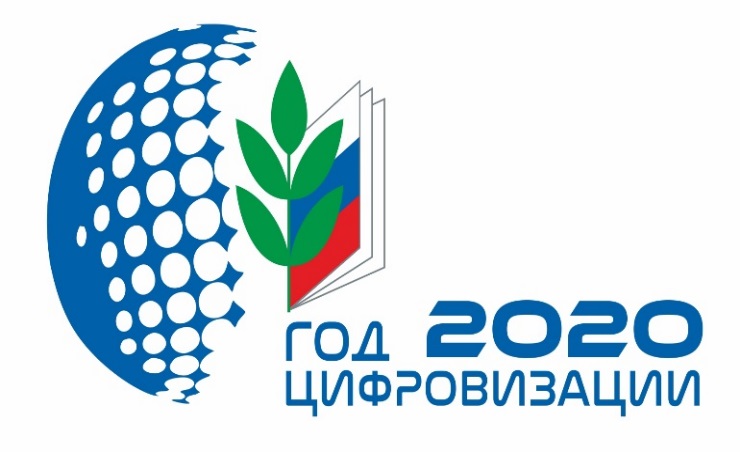 